                                         Postvollmacht in Berufssprachkursen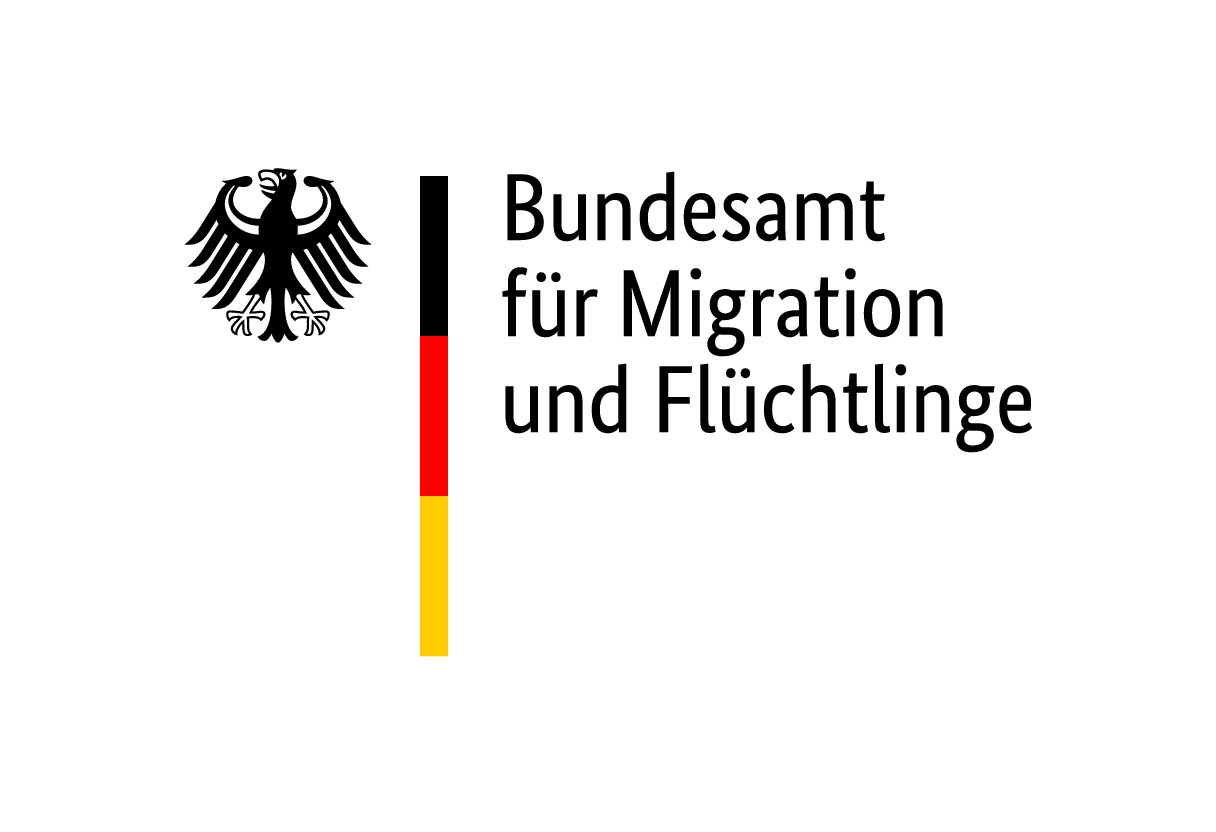 Postvollmachtgebende/r Hiermit bevollmächtigte ich den unten aufgeführten Kursträger, alle an mich gerichteten Schriftstücke während meiner Kursteilnahme in meinem Namen in Empfang zu nehmen. Dies betrifft insbesondere die Ausgangs- bzw. Widerspruchsbescheide, welche im Rahmen der Verordnung über die berufsbezogene Deutschsprachförderung (DeuFöV) ergehen.    Bevollmächtigter KursträgerDie erteilte Postvollmacht erlischt, sobald diese widerrufen wird.   Postvollmachtgebende/rOrt, Datum										 Unterschrift Teilnehmende Bevollmächtigte/rOrt, Datum										 Unterschrift /Stempel KursträgerBundesamt für Migration und Flüchtlinge männlich    weiblich    diversPersonenkennziffer (soweit bekannt)BAMF-Kursnummer (soweit bekannt) NameGgf. GeburtsnameVornameGeburtsdatumStraße/HausnummerPostleitzahl / OrtName des Kursträgers inlingua Sprachschule StendalStandortnummer942Straße / Hausnummer des Standortes Hallstraße 42-46Postleitzahl / Ort des Standortes  39576 Stendal